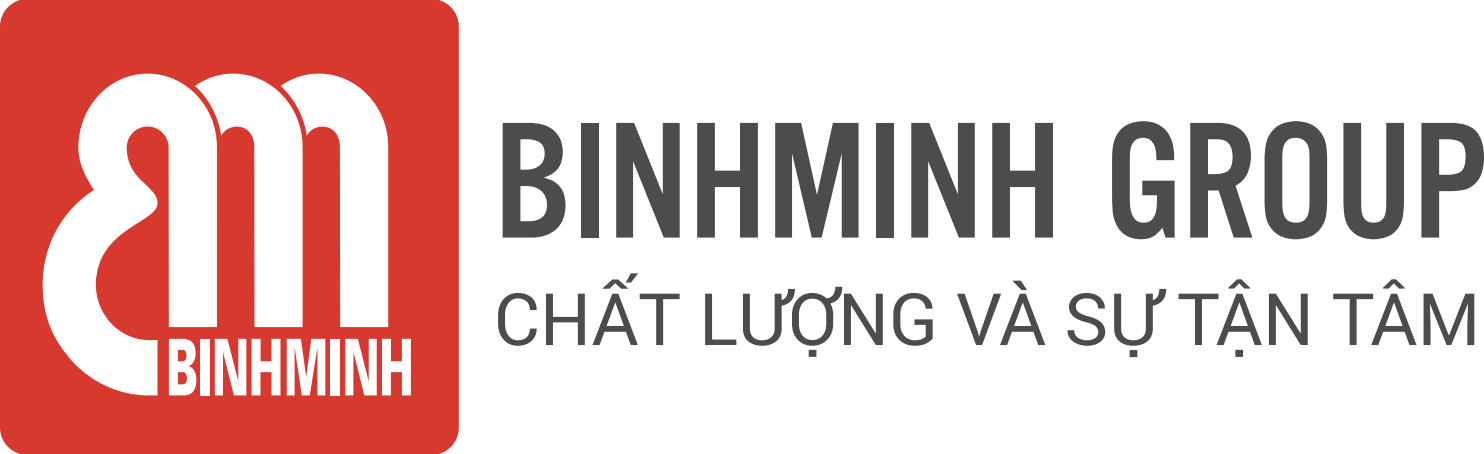 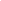 NỘI DUNG BÀI HỌC TUẦN 5 – LỚP 5(02/10/2023 – 06/10/2023)CHƯƠNG TRÌNH BỔ TRỢ TIẾNG ANH VỚI GVNNCác ba/mẹ và các con học sinh thân mến, Các ba/mẹ vui lòng xem bảng dưới đây để theo dõi nội dung học tập tuần này của các con học sinh.UNIT 3: WHERE DID YOU GO ON HOLIDAY?Tài liệu: TÀI LIỆU BỔ TRỢ BME - KIDs* Ghi chú: Các con học thuộc từ vựng.Luyện nói từ vựng và cấu trúc.Khuyến khích các con tự luyện viết mỗi từ 2 dòng.Trân trọng cảm ơn sự quan tâm, tạo điều kiện của các Thầy/Cô và Quý Phụ huynh trong việc đồng hành cùng con vui học!TiếtNội dung bài họcTài liệu bổ trợ  9V/TI. Từ Vựng/ Vocabulary:Ha Long Bay (Vịnh Hạ Long), Phu Quoc Island (Đảo Phú Quốc), Hoi An Ancient Town (Phố cổ Hội An), Hue Imperial City (Cố đô Huế), train (tàu), taxi (xe tắc xi), motorbike (xe mô tô) underground (dưới mặt đất), great (tuyệt), nice (đẹp)II. Cấu trúc câu/ Structure:● Where did you go on holiday? (Bạn đã đi đâu vào kì nghỉ?)- I went to ____. (Tôi đã tới ____.)● Where were you on holiday? (Bạn đã ở đâu vào kì nghỉ?)- I was in ____. (Tôi đã ở ____.)● How did you get there? (Bạn tới đó bằng phương tiện gì?)- I went by ____. (Tôi đã đi bằng _____.)● What was the trip like? - It was ____. (Chuyến đi như thế nào?) - (Nó _____.)10F/TI. Từ Vựng/ Vocabulary:Nha Trang Beach (Biển Nha Trang), Co To Island (đảo Cô Tô), fun (vui vẻ), interesting (thú vị), swim in the sea (bơi ở biển), sunbathe (tắm nắng), visit an aquarium (tham quan thủy cung), eat seafood (ăn hải sản), boat (thuyền), train (tàu hỏa), plane (máy bay), underground (dưới mặt đất), railway (đường sắt)II. Cấu trúc câu/ Structure:● Where did you/ they/ he/ she go on holiday? (Bạn/ họ/ anh ấy/ cô ấy đã đi đâu vào kì nghỉ?)- I/ We/ They/ He/ She went to ____. (Tôi/ chúng tôi/ anh ấy/ cô ấy  đã tới ____.)● How did you/ they/ he/ she get there? (Bạn/ họ/ anh ấy/ cô ấy tới đó bằng phương tiện gì?)- I/ We/ They/ he/ She went by ____. (Tôi/ chúng tôi/họ/ anh ấy/ cô ấy đã đi bằng _____.)● What was the trip like?- It was ____. (Chuyến đi như thế nào?) - (Nó _____.)● What did you/ they/ he/ she do there? (Bạn/ họ/ anh ấy/ cô ấy đã làm gì ở đó?)- I/ We/ They/ He/ She ____. (Tôi/ chúng tôi/ họ/ anh ấy/ cô ấy đã _____.)(I visited an aquarium.)  (Tôi đã thăm quan thủy cung)Trang 13